Yksinluistelun ja jäätanssin SM2014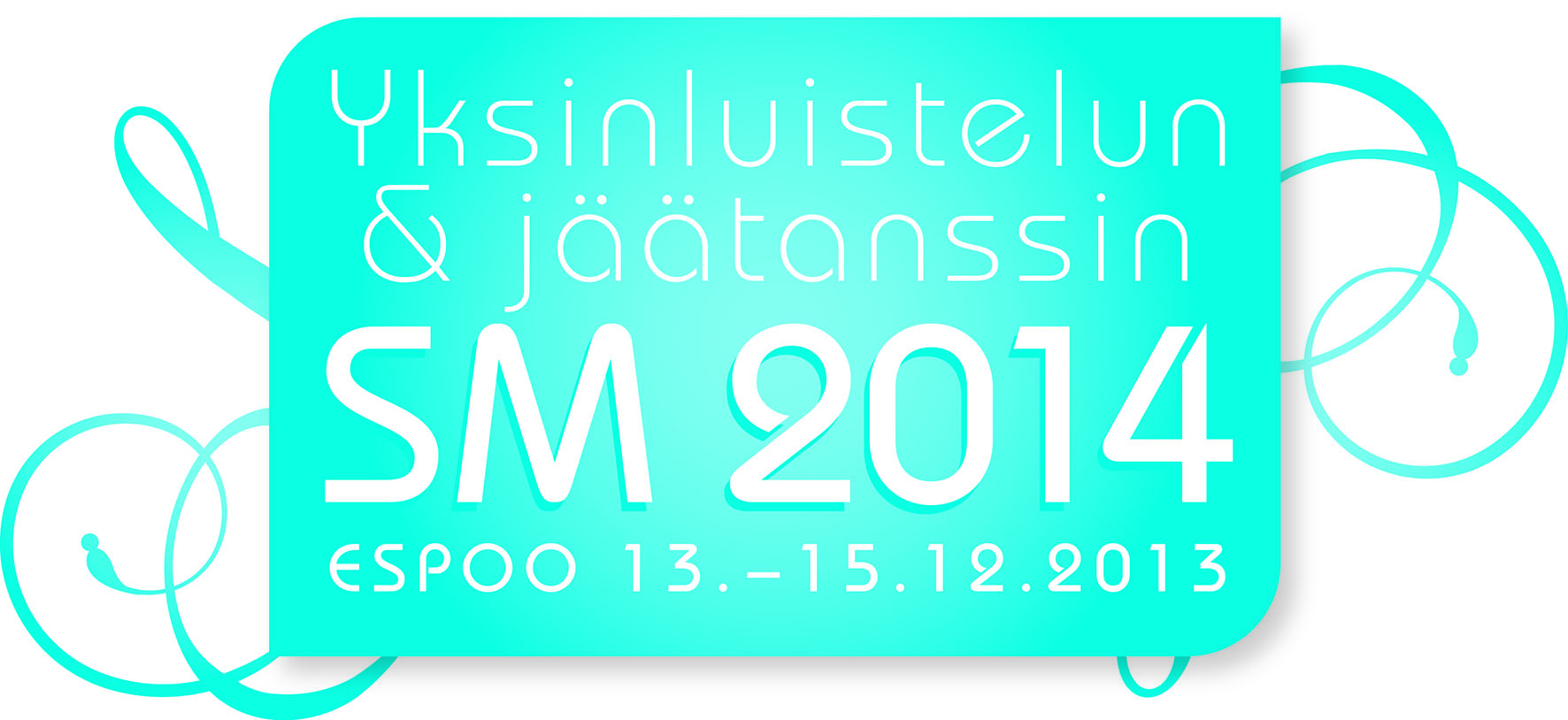 13.-15.12.2013Barona AreenaKäsiohjelmatiedotLuistelijan nimiSeuraSyntymäaikaValmentaja(t)Koreografi(t)Lyhytohjelman teema/musiikkiVapaaohjelman teema/musiikkiSeason Best (LO/VO/yhteensä)Personal Best (LO/VO/yhteensä)Palauta täytetty lomake ja kasvokuva (.jpeg-muodossa, koko vähintään 1Mt) 24.11. mennessä osoitteeseen esjt@espoonjaataiturit.fiPalauta täytetty lomake ja kasvokuva (.jpeg-muodossa, koko vähintään 1Mt) 24.11. mennessä osoitteeseen esjt@espoonjaataiturit.fiViestin otsikoksi SM2014 KäsiohjelmatiedotViestin otsikoksi SM2014 Käsiohjelmatiedot